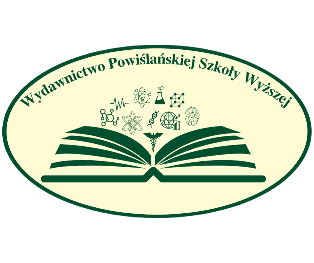 Oświadczenie Autorów o udziale w powstaniu utworuOświadczamy, że w powstanie utworu pt. …………………………………………………wkład poszczególnych autorów jest następujący:………………………			……………………….. 				……….(rodzaj pracy) 			(imię i nazwisko autora)			(udział procentowy)				………………………..				………..				(imię i nazwisko autora)			(udział procentowy)………………………..				………..				(imię i nazwisko autora)			(udział procentowy)………………………			……………………….. 				……….(rodzaj pracy) 			(imię i nazwisko autora)			(udział procentowy)………………………..				………..				(imię i nazwisko autora)			(udział procentowy)………………………..				………..				(imię i nazwisko autora)			(udział procentowy)………………………			……………………….. 	  			……….(rodzaj pracy) 			(imię i nazwisko autora)			(udział procentowy)………………………..				………..				(imię i nazwisko autora)			(udział procentowy)………………………..				………..				(imię i nazwisko autora)			(udział procentowy)………………………			……………………….. 				……….(rodzaj pracy) 			(imię i nazwisko autora)			(udział procentowy)………………………..				………..				(imię i nazwisko autora)			(udział procentowy)………………………..				………..				(imię i nazwisko autora)			(udział procentowy)	……………									………………………………									Data, czytelny podpis Autora………………………………									Data, czytelny podpis Autora………………………………									Data, czytelny podpis Autora